Комплекс артикуляційних вправ для сонорних звуківРИБКИ РОЗМОВЛЯЮТЬ                       УСМІШКА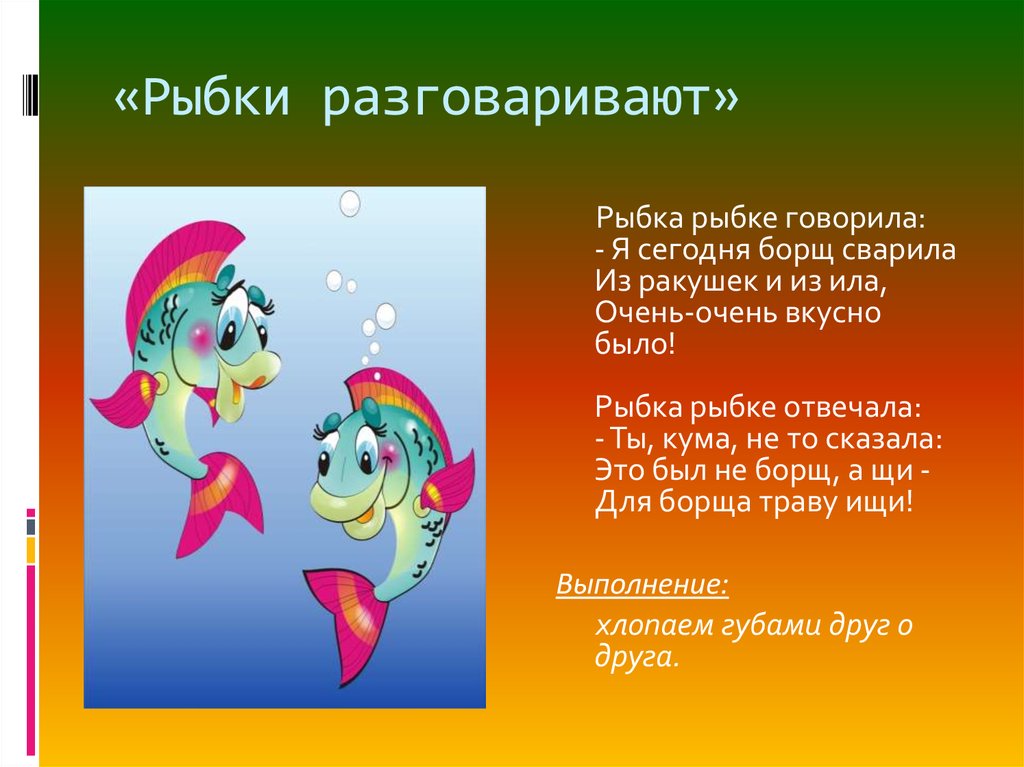 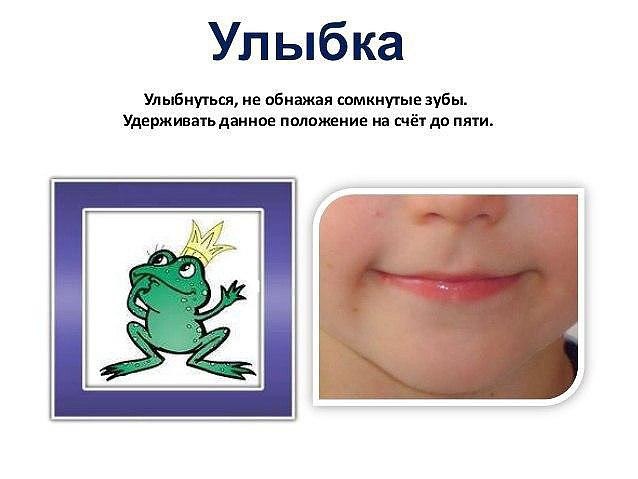 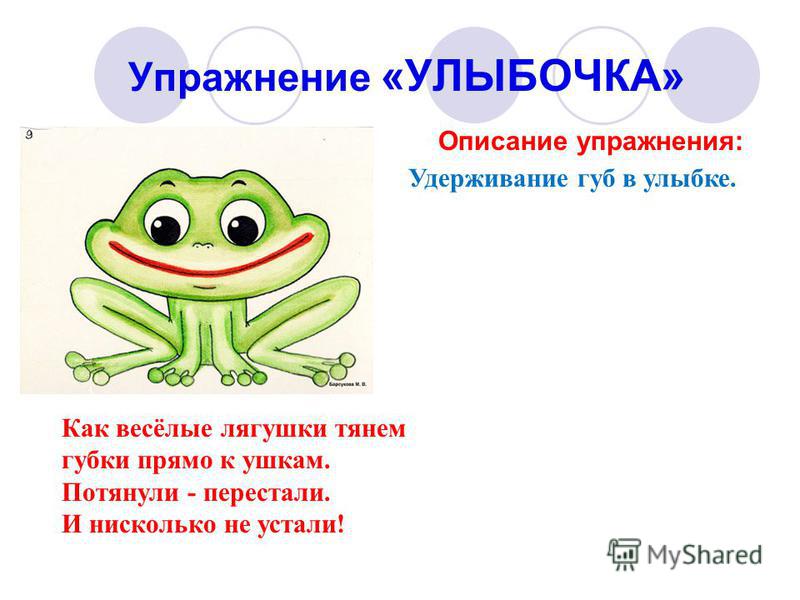      ХОБОТОК  СЛОНЕНЯТКО                ПАРКАНЧИК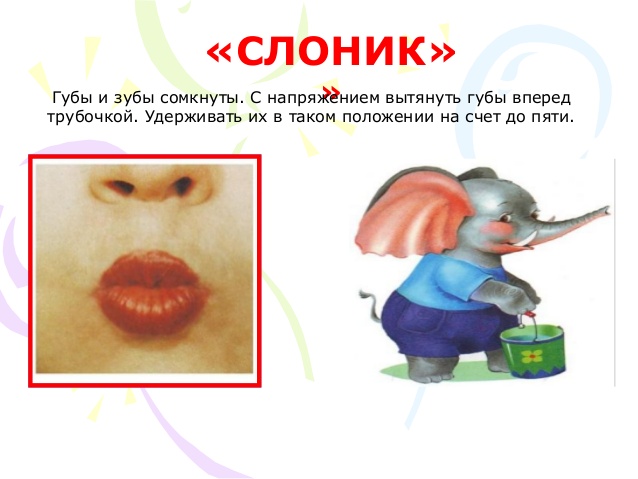 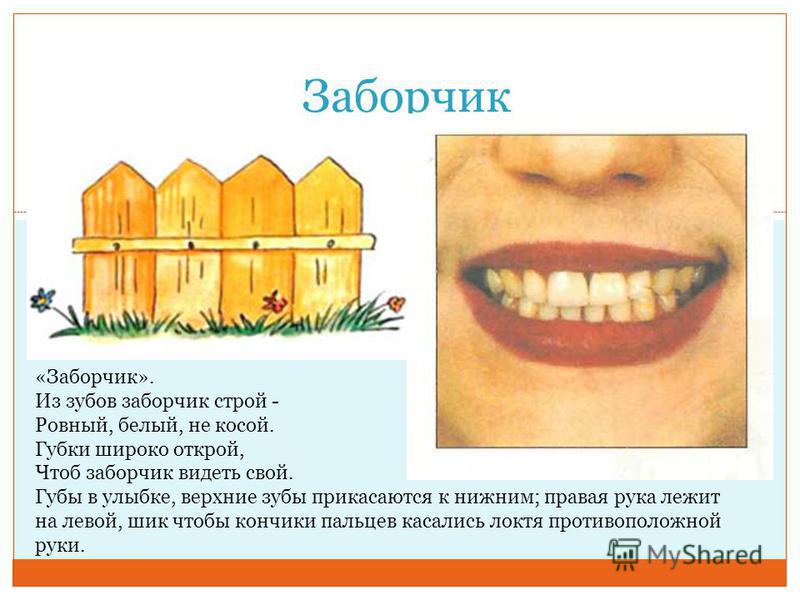        БУБЛИК                             ГОДИННИК                                
                                            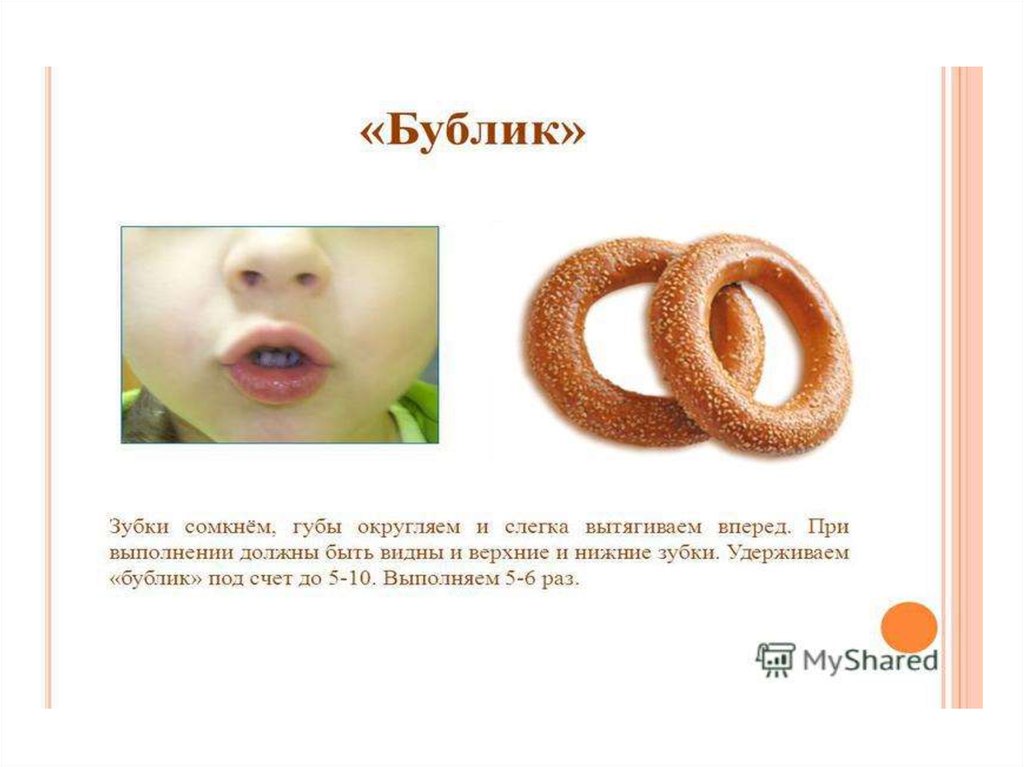 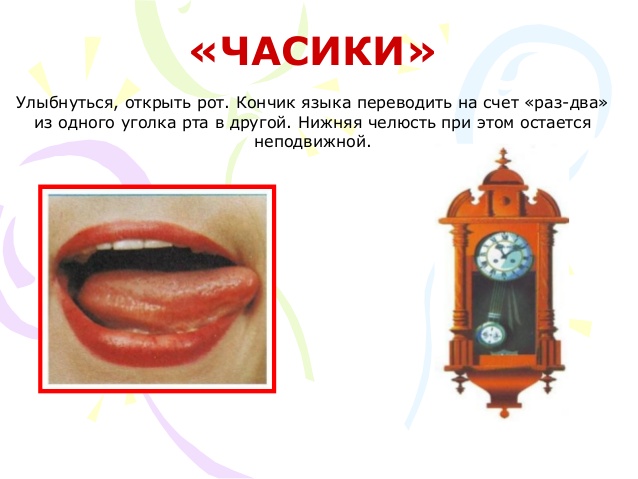        ВІТРИЛО                                 ГОЙДАЛКА                                 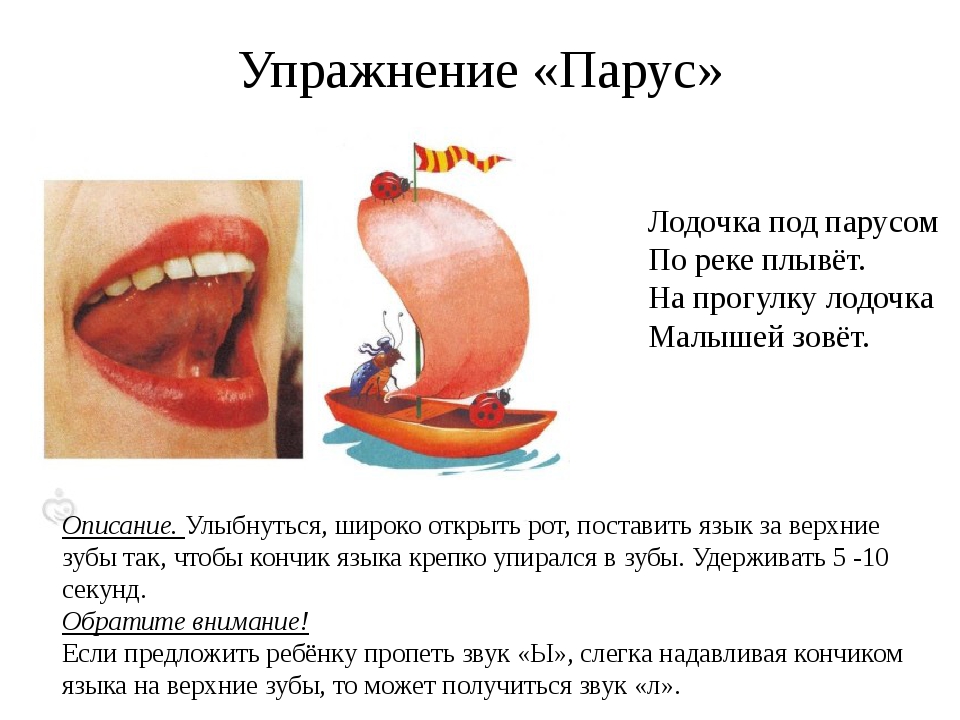 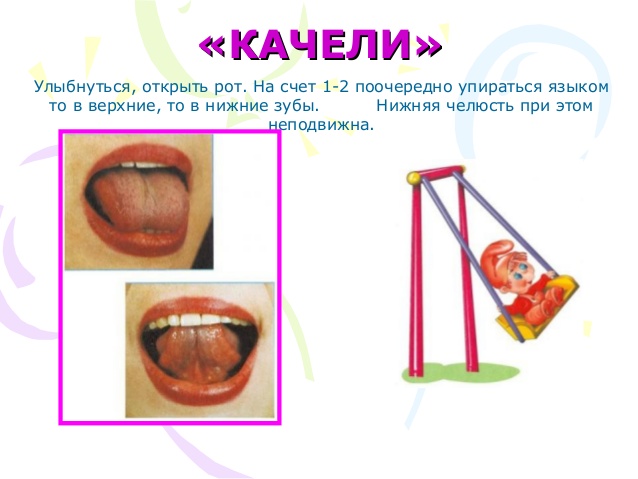           МАЛЯРІ                             СМАЧНЕ ВАРЕННЯ                         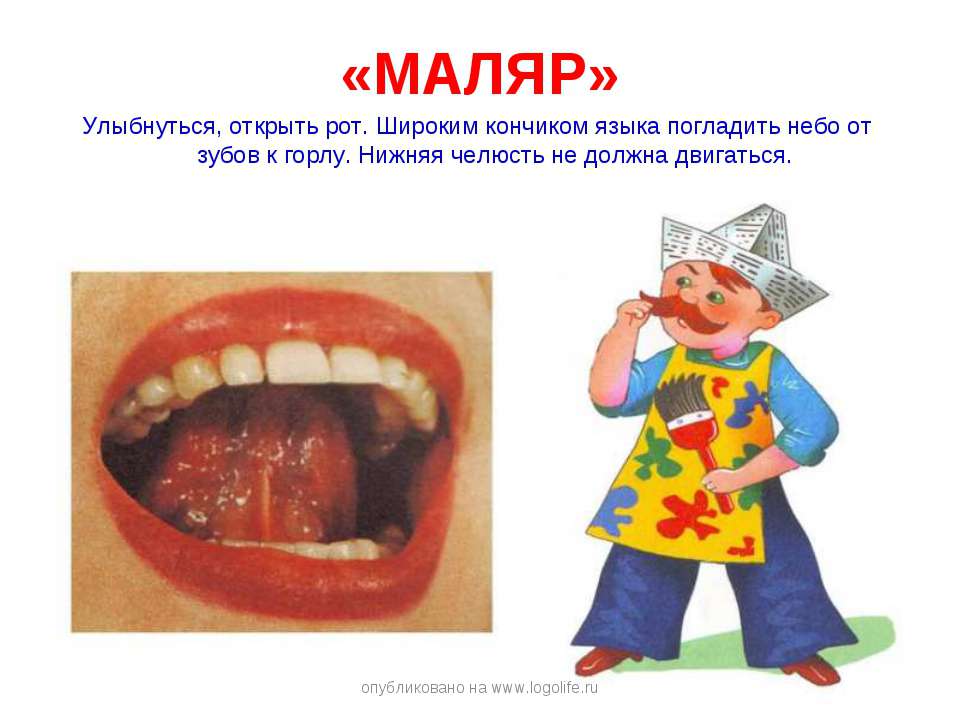 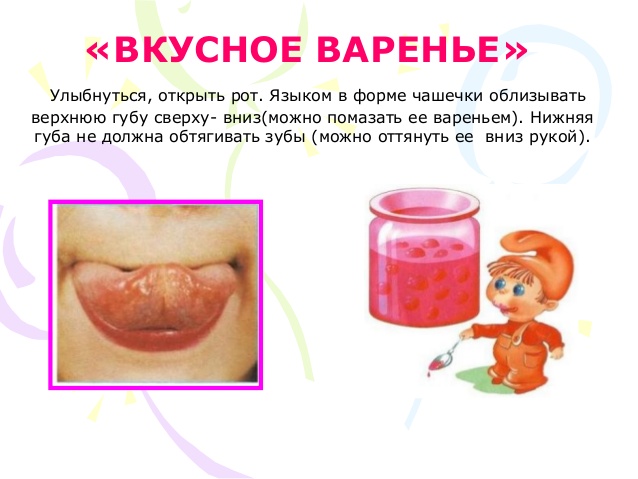      ЧАШЕЧКА                                КОНЯЧКА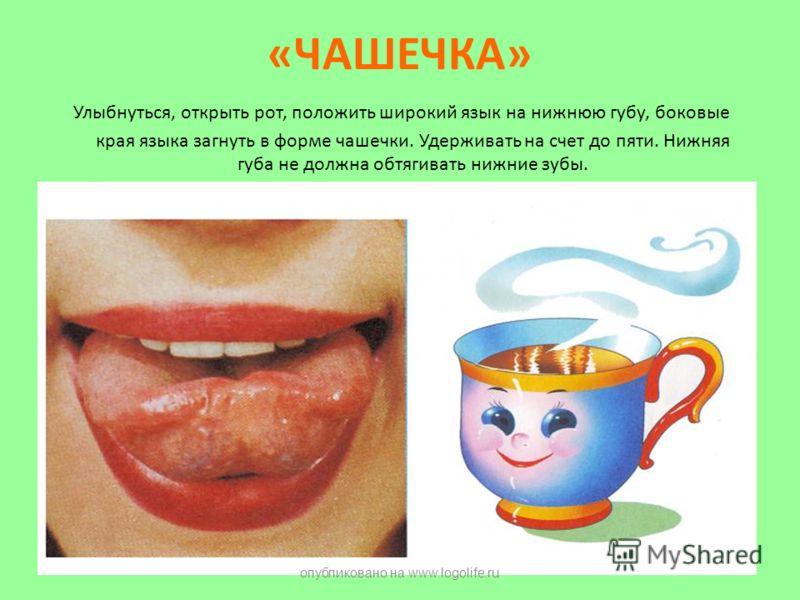 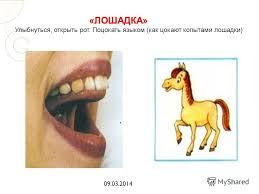        ГРИБОК                                          ДЯТЕЛ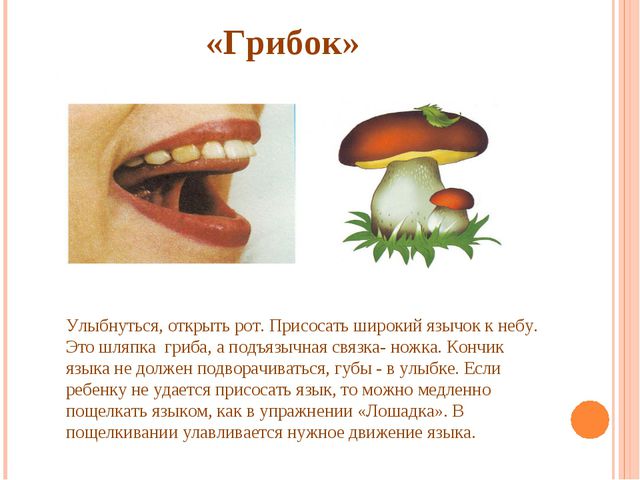 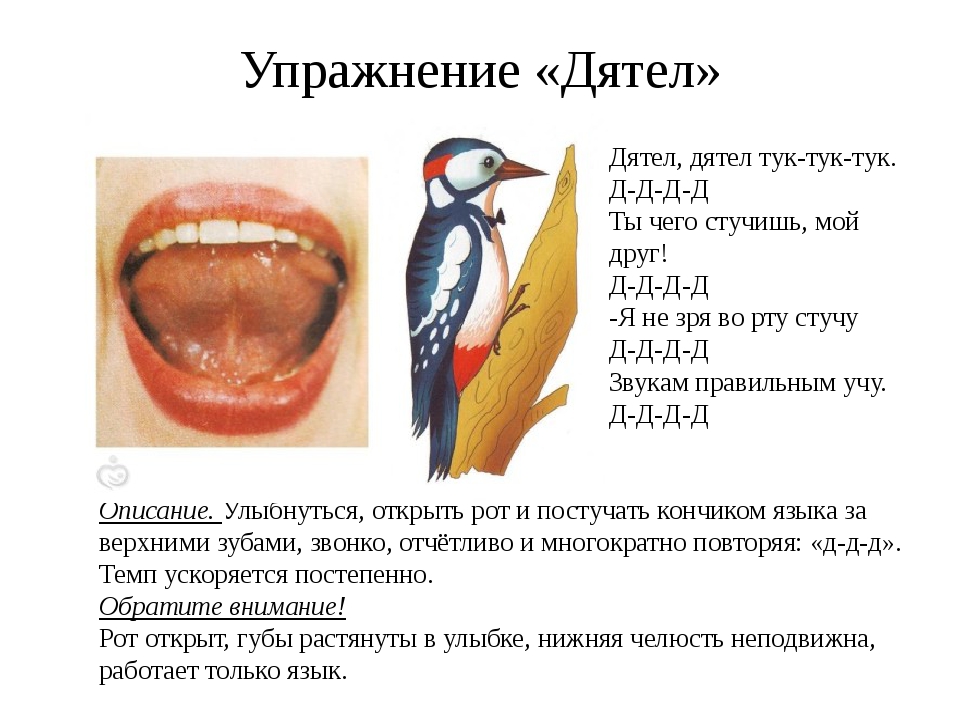           КОМАРИК                                 ФОКУС                                                            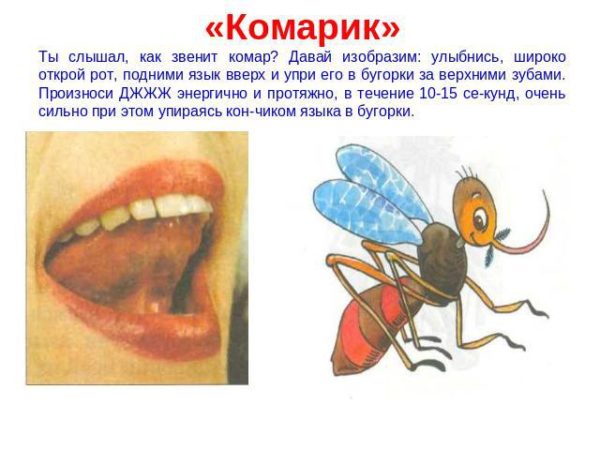 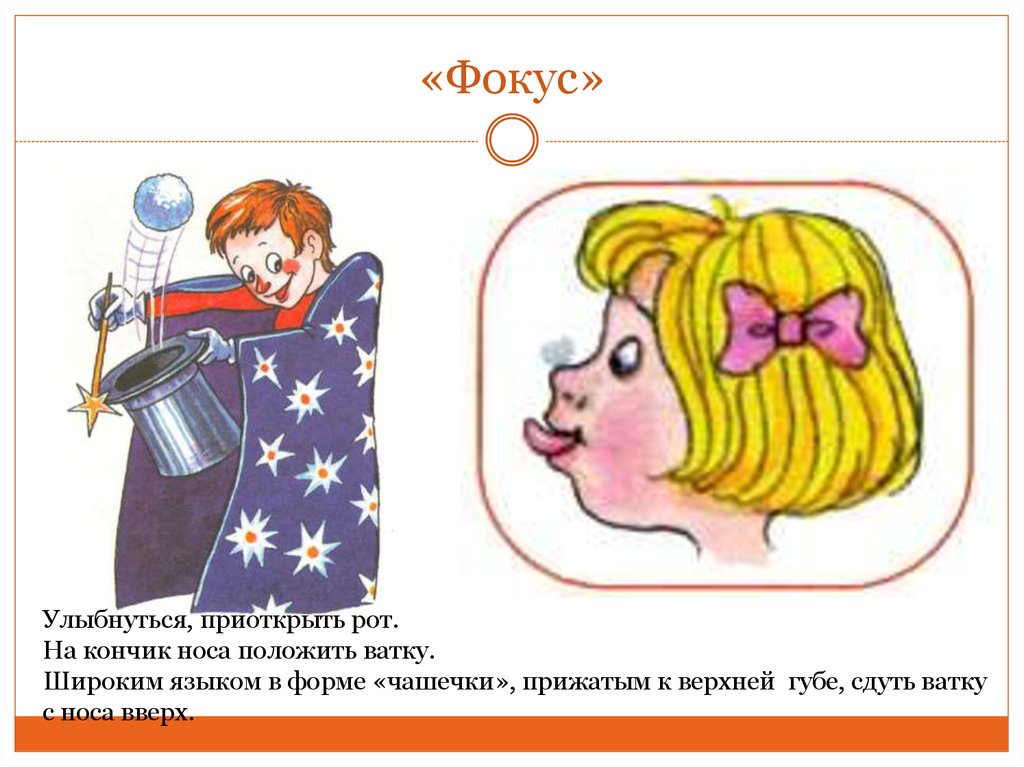 